17 Novembro- Dia Mundial do Não Fumador
A doença pulmonar obstrutiva crónica, o cancro do pulmão, da laringe e doenças cardiovasculares são, infelizmente, alguns exemplos de patologias devidas à exposição ao tabaco. Estas doenças são responsáveis por uma elevada mortalidade e morbilidade, internamentos hospitalares, perdas de dias de trabalho e reforma antecipada por invalidez, representando elevados custos económicos para a sociedade.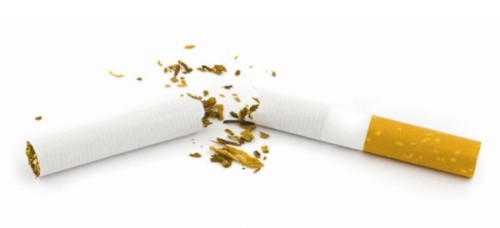 O dia 17 de novembro, dia do não fumador, deve ser um dia:de reflexão e de ação.